DAMPAK MEDIA SOSIAL TERHADAP PERUBAHAN AKHLAK PARA  REMAJA DI DESA KALIDADI KECAMATAN KALIREJO KABUPATEN  LAMPUNG TENGAHPROPOSAL SKRIPSIDiajukan untuk di seminarkan dan untukMemenuhi Syarat-SyaratGuna Memperoleh Gelar Sarjana Komunikasi Penyiaran Islam (S.Sos)Dalam ilmu Dakwah dan KomunikasiOleh : M. HASAN MAFTUH NPM:1541010268Jurusan	: Komunikasi Penyiaran IslamFakultas	: Dakwah dan Ilmu Komunikasi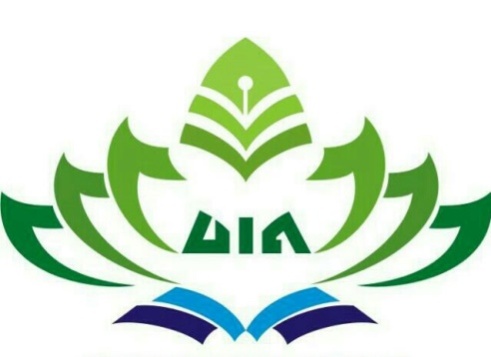 FAKULTAS DAKWAH DAN ILMU KOMUNIKASIUNIVERSITAS ISLAM NEGERI (UIN) RADEN INTANLAMPUNG2019/1440HALAMAN PERSETUJUANSkripsi dengan judul “DAMPAK MEDIA SOSIAL TERHADAP PERUBAHAN AKHLAK PARA  REMAJA DI DESA KALIDADI  KECAMATAN KALIREJO KABUPATEN LAMPUNG TENGAH” disusun oleh:Nama		: M. Hasan MaftuhNpm		:1541010268Jurusan	: Komunikasi dan Penyiaran IslamTelah diperiksa dan dikoreksi oleh pembimbing akademik, maka untuk itu pembimbing akademik menyetujui untuk disidangkan dalam seminar Proposal Fakultas Dakwah dan Ilmu Komunikasi UIN Raden Intan Lampung .Bandar Lampung,                              Pembimbing I					Pembimbing IIYunidar Cut Mutia Yanti, M.Sos.I			Mardiyah, M. PdNIP.197010251999032001				NIP. 197112152007012020	MengetahuiKetua Jurusan Komunikasi dan Penyiaran IslamBambang Budiwiranto, M.Ag,Ph.DNIP.197303191997031001